ФЕДЕРАЛЬНОЕ ГОСУДАРСТВЕННОЕ БЮДЖЕТНОЕ ОБРАЗОВАТЕЛЬНОЕ УЧРЕЖДЕНИЕ ВЫСШЕГО ОБРАЗОВАНИЯ 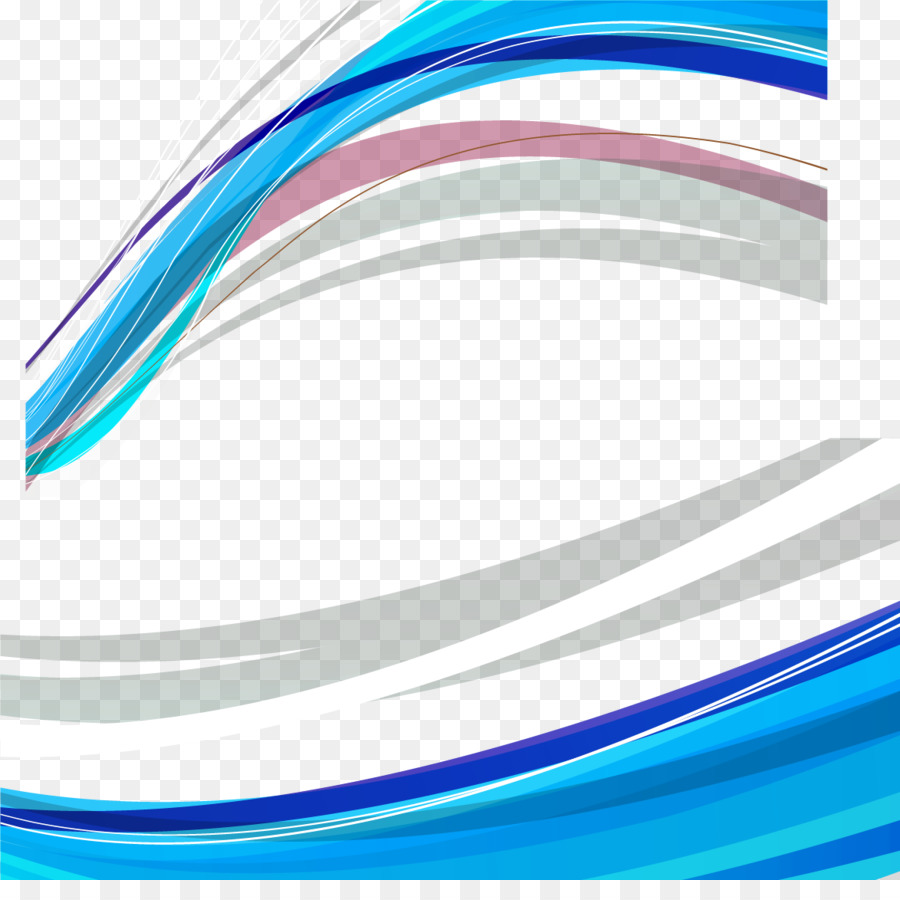 «УРАЛЬСКИЙ ГОСУДАРСТВЕННЫЙ ЭКОНОМИЧЕСКИЙ УНИВЕРСИТЕТ»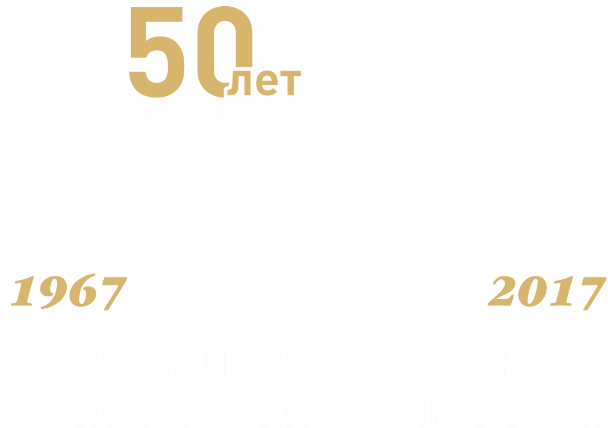 Конкурс«Лучший учебник (учебное пособие) УрГЭУ»ИНФОРМАЦИОННОЕ ПИСЬМО Екатеринбург, .Уважаемые коллеги!В соответствии с приказом по  УрГЭУ № 551/1 от 04.12.2018 с 10 декабря . по 31 марта 2019 года в УрГЭУ проводится конкурс «Лучший учебник (учебное пособие) УрГЭУ».К участию в конкурсе допускаются учебники и учебные пособия, подготовленные преподавателями и сотрудниками УрГЭУ, изданные в течение последних трех лет (2016, 2017, 2018 г.) и имеющие соответствующую аффилиацию. Конкурс проводится по 5-и номинациям:- по финансово-экономическим дисциплинам;- по дисциплинам в сфере менеджмента, рекламы, торговли; - по информационным, техническим и технологическим дисциплинам; - по общим математическим, естественнонаучным дисциплинам; -по общим гуманитарным, социально-экономическим дисциплинам и иностранным языкам.Конкурсная комиссия:Председатель: Рогожин С.А., проректор по учебно-методической работе                         и качеству образования.Заместитель председателя: Карх Д.А., заместитель проректора по учебно-методической работе и качеству образования – начальник учебно-методического управления.Члены комиссии: Буянова Т.И., доцент кафедры бухгалтерского учета и аудита;  Бортник Б.И., доцент кафедры физики и химии, руководитель секции инновационных образовательных технологий Совета по УМВ и КО;Решетникова Т.И., доцент кафедры финансов, денежного обращения и кредита.Арбенина Т.И., доцент кафедры экономики предприятий; Зубкова Е.В., заместитель директора института менеджмента и информационных технологий; Хохолуш М.С., начальник отдела методического и кадрового обеспечения учебного процесса УМУ.Порядок проведенияНаправление заявок и изданий – до 31 января 2019 года.Заявка направляется на электронный адрес   -     konkurs-2018-2019@mail.ru​Издание (учебник, учебное пособие) – в читальный зал библиотеки  УрГЭУ.Экспозиционный этап  – до 28 февраля 2019 года.  Экспертный этап – до 31 марта 2019 года. Критерии оценивания изданий:актуальность издания, соответствие современному этапу развития экономики, общества, достижениям науки, техники и культуры;методический уровень представления материала; доступность подачи, четкость и системность изложения материала; наличие и качество иллюстративного материала;наличие кейсов и задания, нацеленных на развитие когнитивных умений; ориентация материала на решение практических задач; наличие оценочных средств для самоконтроля изученного материала и проведения промежуточного контроля; использование авторских публикаций; отличительные особенности издания; наличие именных дипломов и других наград, полученных в ходе участия в конкурсах, выставках, ярмарках и т.п.Материальное вознаграждениеВ каждой номинации: I премия – 25 000 рублей, II премия – 15 000 рублей, III премия – 8 000 рублей.Контакты:Буянова Татьяна Игоренва, к. 570, тел. 25-79-162 (3-72); Бортник Борис Исаакович, к. 503, тел. 22-11-765 (3-65). Форма заявки на участие в конкурсе «Лучший учебник (учебное пособие) УрГЭУ»НА СВЕДЕНИЯ ОБ АВТОРЕ (ах). 